BudgetForecast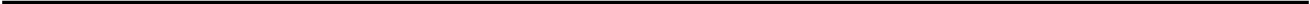 Title 5, §1665, requires the State Budget Officer to prepare a four year revenue and expenditure forecast  for  the  General  Fund  and  the  Highway  Fund.    In  accordance  with  Title  5  §1665, subsection7, the forecast assumes the continuation of current laws and includes reasonable and predictable estimates of growth in revenues and expenditures based on national and local trends and program operations.    On  September  30,  2012,  the  Bureau  of  the  Budget  issued  its  updated  four  year budget forecast for fiscal years 2011-12 through 2014-15.In order to provide the most accurate expenditure estimate, legislatively approved appropriations and allocations through the end of the Second Regular Session of the 125th  Legislature were used as the starting point for the forecast.  The authorized budget for fiscal year 2012-13, recalculated to reflect authorized positions and projected rates for personnel services, and adjusted by program for one-time expenditures and the phase-in of new operations, was used to determine the baseline expenditure forecast    for    fiscal     years    2013-14    and    2014-15.         This    was    further adjusted   to   reflect program-by-program   expenditure   growth   or   decline   that   varied   from the   baseline   growthassumptions, resulting from programmatic factors such as caseload, national trends, etc.As reflected in Table C – 1 , the adjusted fund balance for the General Fund was $42,312,849 atthe end of fiscal year 2011-12, and was projected to be ($41,929,455) at the end of fiscal year 2012-13. The Revenue Forecasting Committee (RFC) in its December 2011 report re-projected revenues downward by $91.8 million for the 2014-2015 biennium. Then in March 2012 the RFC decreased its revenue projections by $31.4 million and in the April 2012 Special Forecast, increased its revenue projections by $52.4 million, resulting in a net overall revenue decrease of $70.8 million for the 2014-2015 biennium.  Projected General Fund appropriations for the 2014-2015 biennium were $6,807,012,211, resulting in a structural budget gap of $755,518,709.As reflected in Table C – 2, the adjusted fund balance for the Highway Fund was $45,283 at the end of fiscal year 2011-12, and was projected to be $76,984 at the end of fiscal year 2012-13. The Revenue Forecasting Committee (RFC) in its December 2011 report re-projected revenues upward by $5.3 million for the 2014-2015 biennium.  The RFC in March 2012 increased its revenue projections by $3.6 million and the RFC in the April 2012 Special Forecast decreased its revenue projections by $6.4 million, resulting in a net overall revenue increase of $2.5 for the 2014-2015 biennium.  Projected Highway Fund allocations for the 2014-2015 biennium were$972,307,372,   resulting in a projected structural budget gap of $330,468,721.TABLE C-1TABLE C-2GENERAL FUND STATUSAt the Beginning of the 2014-2015 Biennial Budget ProcessGENERAL FUND STATUSAt the Beginning of the 2014-2015 Biennial Budget ProcessGENERAL FUND STATUSAt the Beginning of the 2014-2015 Biennial Budget ProcessGENERAL FUND STATUSAt the Beginning of the 2014-2015 Biennial Budget ProcessGENERAL FUND STATUSAt the Beginning of the 2014-2015 Biennial Budget ProcessGENERAL FUND STATUSAt the Beginning of the 2014-2015 Biennial Budget ProcessGENERAL FUND STATUSAt the Beginning of the 2014-2015 Biennial Budget ProcessFY 12-13 BIENNIUMFY 12-13 BIENNIUMFY 12-13 BIENNIUMFY 14-15 BIENNIUMFY 14-15 BIENNIUMFY 14-15 BIENNIUMFY 12FY 13BUDGETEDTOTALFY 14FY 15TOTALBALANCE ADJUSTMENTSREVENUE24,019,140158,058,8672,995,444,736(95,327,707)3,056,234,62824,019,14062,731,1606,051,679,364383,3942,972,636,1573,078,473,951383,3946,051,110,108TOTAL SOURCES3,177,522,7432,960,906,9216,138,429,6642,973,019,5513,078,473,9516,051,493,502ADJUSTMENTS APPROPRIATIONS16,552,3033,118,657,591(48,832,707)3,051,669,083-32,280,4046,170,326,6743,373,542,7783,433,469,4336,807,012,211TOTAL USES3,135,209,8943,002,836,3766,138,046,2703,373,542,7783,433,469,4336,807,012,211BALANCE AT END OF SECOND REGULAR SESSION 125TH LEGISLATURE42,312,849(41,929,455)383,394(400,523,227)(354,995,482)(755,518,709)Source:  Revenue and Expenditure Projection General Fund and Highway Fund Fiscal Years 2012-2015Source:  Revenue and Expenditure Projection General Fund and Highway Fund Fiscal Years 2012-2015Source:  Revenue and Expenditure Projection General Fund and Highway Fund Fiscal Years 2012-2015Source:  Revenue and Expenditure Projection General Fund and Highway Fund Fiscal Years 2012-2015Source:  Revenue and Expenditure Projection General Fund and Highway Fund Fiscal Years 2012-2015Source:  Revenue and Expenditure Projection General Fund and Highway Fund Fiscal Years 2012-2015Source:  Revenue and Expenditure Projection General Fund and Highway Fund Fiscal Years 2012-2015HIGHWAY FUND STATUSAt the Beginning of the 2014-2015 Biennial Budget ProcessHIGHWAY FUND STATUSAt the Beginning of the 2014-2015 Biennial Budget ProcessHIGHWAY FUND STATUSAt the Beginning of the 2014-2015 Biennial Budget ProcessHIGHWAY FUND STATUSAt the Beginning of the 2014-2015 Biennial Budget ProcessHIGHWAY FUND STATUSAt the Beginning of the 2014-2015 Biennial Budget ProcessHIGHWAY FUND STATUSAt the Beginning of the 2014-2015 Biennial Budget ProcessHIGHWAY FUND STATUSAt the Beginning of the 2014-2015 Biennial Budget ProcessHIGHWAY FUND STATUSAt the Beginning of the 2014-2015 Biennial Budget ProcessFY 12-13 BIENNIUMFY 12-13 BIENNIUMFY 12-13 BIENNIUMFY 14-15 BIENNIUMFY 14-15 BIENNIUMFY 14-15 BIENNIUMFY 12FY 13BUDGETEDTOTALFY 14FY 15TOTALBALANCE ADJUSTMENTS REVENUEBALANCE ADJUSTMENTS REVENUE2,584,9221,409,045314,971,52745,283 (5,419,451)316,679,5432,630,205 (4,010,406)631,651,070122,267319,761,131321,955,253122,267641,716,384TOTAL RESOURCES ADJUSTMENTS ALLOCATIONSTOTAL RESOURCES ADJUSTMENTS ALLOCATIONS318,965,4946,538,834312,381,377311,305,375311,228,391630,270,8696,538,834623,609,768319,883,398485,309,216321,955,253486,998,156641,838,651972,307,372PROJECTED BALANCE (SHORTFALL)PROJECTED BALANCE (SHORTFALL)45,28376,984122,267(165,425,818)(165,042,903)(330,468,721)Source:  Revenue and Expenditure Projection General Fund and Highway Fund Fiscal Years 2012-2015urce:  Revenue and Expenditure Projection General Fund and Highway Fund Fiscal Years 2012-2015urce:  Revenue and Expenditure Projection General Fund and Highway Fund Fiscal Years 2012-2015urce:  Revenue and Expenditure Projection General Fund and Highway Fund Fiscal Years 2012-2015urce:  Revenue and Expenditure Projection General Fund and Highway Fund Fiscal Years 2012-2015urce:  Revenue and Expenditure Projection General Fund and Highway Fund Fiscal Years 2012-2015urce:  Revenue and Expenditure Projection General Fund and Highway Fund Fiscal Years 2012-2015